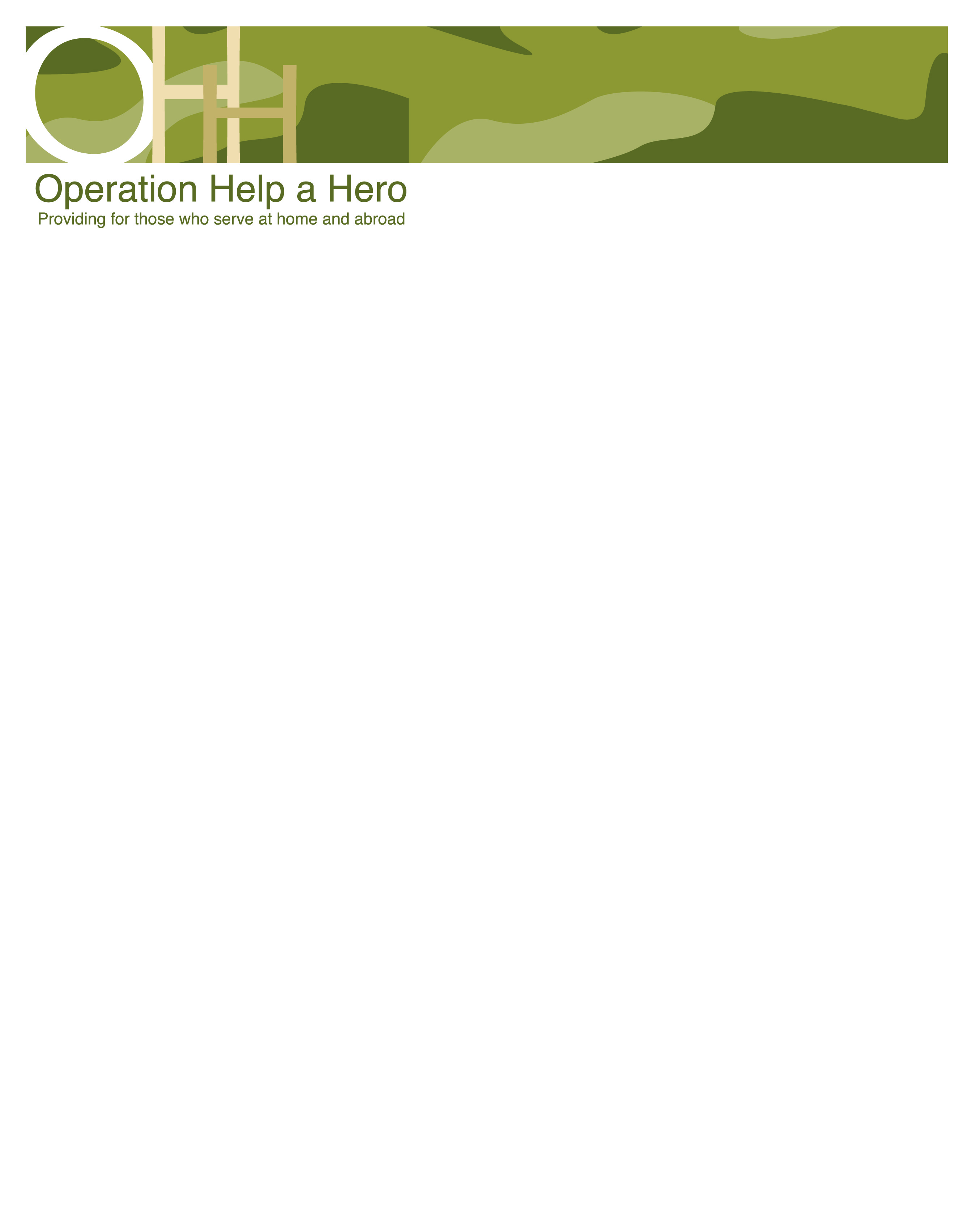 Assistance NeededAssistance NeededAssistance NeededAssistance NeededAssistance NeededAssistance NeededPlease indicate (with an X) the type(s) of assistance you are requesting.Please indicate (with an X) the type(s) of assistance you are requesting.Please indicate (with an X) the type(s) of assistance you are requesting.Please indicate (with an X) the type(s) of assistance you are requesting.Please indicate (with an X) the type(s) of assistance you are requesting.Please indicate (with an X) the type(s) of assistance you are requesting.□ Groceries□ Diapers□ Clothing□ Toiletries□ Emergency      Babysitting□ Spiritual      Support□ Maintenance      Assistance□ Upkeep       Help□ Transportation     Help□ Recovery Meal Delivery□ Hospital Visits□ Other (describe below)Operation Help a Hero’s Operation Enduring Support Project is only able to provide assistance in emergency circumstances out of your control. We are unable to process requests to pay off debts or assist with issues due to mismanagement of funds or overspending due to financial limitations.  Please share all information which may help us best serve your needs and fully understand your emergency situation. Operation Help a Hero’s Operation Enduring Support Project is only able to provide assistance in emergency circumstances out of your control. We are unable to process requests to pay off debts or assist with issues due to mismanagement of funds or overspending due to financial limitations.  Please share all information which may help us best serve your needs and fully understand your emergency situation. Operation Help a Hero’s Operation Enduring Support Project is only able to provide assistance in emergency circumstances out of your control. We are unable to process requests to pay off debts or assist with issues due to mismanagement of funds or overspending due to financial limitations.  Please share all information which may help us best serve your needs and fully understand your emergency situation. Operation Help a Hero’s Operation Enduring Support Project is only able to provide assistance in emergency circumstances out of your control. We are unable to process requests to pay off debts or assist with issues due to mismanagement of funds or overspending due to financial limitations.  Please share all information which may help us best serve your needs and fully understand your emergency situation. Operation Help a Hero’s Operation Enduring Support Project is only able to provide assistance in emergency circumstances out of your control. We are unable to process requests to pay off debts or assist with issues due to mismanagement of funds or overspending due to financial limitations.  Please share all information which may help us best serve your needs and fully understand your emergency situation. Operation Help a Hero’s Operation Enduring Support Project is only able to provide assistance in emergency circumstances out of your control. We are unable to process requests to pay off debts or assist with issues due to mismanagement of funds or overspending due to financial limitations.  Please share all information which may help us best serve your needs and fully understand your emergency situation. Please describe your situation and your specific request to OHH.Please describe your situation and your specific request to OHH.Please describe your situation and your specific request to OHH.Please describe your situation and your specific request to OHH.Please describe your situation and your specific request to OHH.Please describe your situation and your specific request to OHH.Privacy and Hold Harmless AgreementPrivacy and Hold Harmless AgreementPrivacy and Hold Harmless AgreementPrivacy and Hold Harmless AgreementPrivacy and Hold Harmless AgreementPrivacy and Hold Harmless AgreementOperation Help a Hero works hard to protect your privacy. When financial assistance is provided, your case is presented to our Board of Directors to determine how we can assist. No other individuals will be privy to your case without your permission or as deemed necessary within our Board of Directors to provide you assistance. Operation Help a Hero does have the capability to send out an “Operation Enduring Support Alert” to volunteers and subscribers asking for donations and further assistance. When these alerts are sent out, we remove personal information but include enough of your story to make our community understand your emergency situation. Please indicate how you would like OES alerts to be used in your situation.□ I do NOT want OHH to issue an OES Action Alert for Assistance. I understand that OHH’s resources may be limited without an action alert.□I give permission for OHH to issue an OES Action Alert for Assistance. I understand that my name and identifying information will be removed from this alert but some details of our situation may be shared to get donation responses. INITIALS, please: _____Operation Help a Hero works hard to protect your privacy. When financial assistance is provided, your case is presented to our Board of Directors to determine how we can assist. No other individuals will be privy to your case without your permission or as deemed necessary within our Board of Directors to provide you assistance. Operation Help a Hero does have the capability to send out an “Operation Enduring Support Alert” to volunteers and subscribers asking for donations and further assistance. When these alerts are sent out, we remove personal information but include enough of your story to make our community understand your emergency situation. Please indicate how you would like OES alerts to be used in your situation.□ I do NOT want OHH to issue an OES Action Alert for Assistance. I understand that OHH’s resources may be limited without an action alert.□I give permission for OHH to issue an OES Action Alert for Assistance. I understand that my name and identifying information will be removed from this alert but some details of our situation may be shared to get donation responses. INITIALS, please: _____Operation Help a Hero works hard to protect your privacy. When financial assistance is provided, your case is presented to our Board of Directors to determine how we can assist. No other individuals will be privy to your case without your permission or as deemed necessary within our Board of Directors to provide you assistance. Operation Help a Hero does have the capability to send out an “Operation Enduring Support Alert” to volunteers and subscribers asking for donations and further assistance. When these alerts are sent out, we remove personal information but include enough of your story to make our community understand your emergency situation. Please indicate how you would like OES alerts to be used in your situation.□ I do NOT want OHH to issue an OES Action Alert for Assistance. I understand that OHH’s resources may be limited without an action alert.□I give permission for OHH to issue an OES Action Alert for Assistance. I understand that my name and identifying information will be removed from this alert but some details of our situation may be shared to get donation responses. INITIALS, please: _____Operation Help a Hero works hard to protect your privacy. When financial assistance is provided, your case is presented to our Board of Directors to determine how we can assist. No other individuals will be privy to your case without your permission or as deemed necessary within our Board of Directors to provide you assistance. Operation Help a Hero does have the capability to send out an “Operation Enduring Support Alert” to volunteers and subscribers asking for donations and further assistance. When these alerts are sent out, we remove personal information but include enough of your story to make our community understand your emergency situation. Please indicate how you would like OES alerts to be used in your situation.□ I do NOT want OHH to issue an OES Action Alert for Assistance. I understand that OHH’s resources may be limited without an action alert.□I give permission for OHH to issue an OES Action Alert for Assistance. I understand that my name and identifying information will be removed from this alert but some details of our situation may be shared to get donation responses. INITIALS, please: _____Operation Help a Hero works hard to protect your privacy. When financial assistance is provided, your case is presented to our Board of Directors to determine how we can assist. No other individuals will be privy to your case without your permission or as deemed necessary within our Board of Directors to provide you assistance. Operation Help a Hero does have the capability to send out an “Operation Enduring Support Alert” to volunteers and subscribers asking for donations and further assistance. When these alerts are sent out, we remove personal information but include enough of your story to make our community understand your emergency situation. Please indicate how you would like OES alerts to be used in your situation.□ I do NOT want OHH to issue an OES Action Alert for Assistance. I understand that OHH’s resources may be limited without an action alert.□I give permission for OHH to issue an OES Action Alert for Assistance. I understand that my name and identifying information will be removed from this alert but some details of our situation may be shared to get donation responses. INITIALS, please: _____Operation Help a Hero works hard to protect your privacy. When financial assistance is provided, your case is presented to our Board of Directors to determine how we can assist. No other individuals will be privy to your case without your permission or as deemed necessary within our Board of Directors to provide you assistance. Operation Help a Hero does have the capability to send out an “Operation Enduring Support Alert” to volunteers and subscribers asking for donations and further assistance. When these alerts are sent out, we remove personal information but include enough of your story to make our community understand your emergency situation. Please indicate how you would like OES alerts to be used in your situation.□ I do NOT want OHH to issue an OES Action Alert for Assistance. I understand that OHH’s resources may be limited without an action alert.□I give permission for OHH to issue an OES Action Alert for Assistance. I understand that my name and identifying information will be removed from this alert but some details of our situation may be shared to get donation responses. INITIALS, please: _____I understand that Operation Help a Hero’s Operation Enduring Support is a program put in place to assist active duty service members in emergency/crisis situations.I have provided OHH with truthful and accurate information about myself, my family, my service and my needs. Signature:__________________________________ Relationship to service member: _____________________Printed name of person filling out form: ____________________________________  Date: _________________I understand that Operation Help a Hero’s Operation Enduring Support is a program put in place to assist active duty service members in emergency/crisis situations.I have provided OHH with truthful and accurate information about myself, my family, my service and my needs. Signature:__________________________________ Relationship to service member: _____________________Printed name of person filling out form: ____________________________________  Date: _________________I understand that Operation Help a Hero’s Operation Enduring Support is a program put in place to assist active duty service members in emergency/crisis situations.I have provided OHH with truthful and accurate information about myself, my family, my service and my needs. Signature:__________________________________ Relationship to service member: _____________________Printed name of person filling out form: ____________________________________  Date: _________________I understand that Operation Help a Hero’s Operation Enduring Support is a program put in place to assist active duty service members in emergency/crisis situations.I have provided OHH with truthful and accurate information about myself, my family, my service and my needs. Signature:__________________________________ Relationship to service member: _____________________Printed name of person filling out form: ____________________________________  Date: _________________I understand that Operation Help a Hero’s Operation Enduring Support is a program put in place to assist active duty service members in emergency/crisis situations.I have provided OHH with truthful and accurate information about myself, my family, my service and my needs. Signature:__________________________________ Relationship to service member: _____________________Printed name of person filling out form: ____________________________________  Date: _________________I understand that Operation Help a Hero’s Operation Enduring Support is a program put in place to assist active duty service members in emergency/crisis situations.I have provided OHH with truthful and accurate information about myself, my family, my service and my needs. Signature:__________________________________ Relationship to service member: _____________________Printed name of person filling out form: ____________________________________  Date: _________________